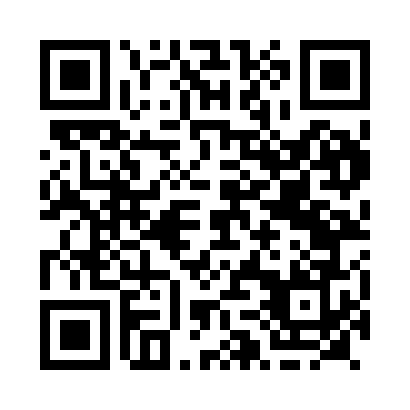 Prayer times for Xangongo, AngolaWed 1 May 2024 - Fri 31 May 2024High Latitude Method: NonePrayer Calculation Method: Muslim World LeagueAsar Calculation Method: ShafiPrayer times provided by https://www.salahtimes.comDateDayFajrSunriseDhuhrAsrMaghribIsha1Wed4:596:1211:573:155:426:512Thu4:596:1311:573:155:416:513Fri4:596:1311:573:155:416:514Sat4:596:1311:573:145:406:505Sun4:596:1311:573:145:406:506Mon5:006:1411:573:145:406:497Tue5:006:1411:573:135:396:498Wed5:006:1411:573:135:396:499Thu5:006:1511:573:135:386:4910Fri5:006:1511:573:135:386:4811Sat5:016:1511:573:125:386:4812Sun5:016:1611:563:125:376:4813Mon5:016:1611:563:125:376:4814Tue5:016:1611:563:125:376:4715Wed5:016:1711:573:125:366:4716Thu5:026:1711:573:115:366:4717Fri5:026:1711:573:115:366:4718Sat5:026:1811:573:115:366:4719Sun5:026:1811:573:115:356:4620Mon5:036:1811:573:115:356:4621Tue5:036:1911:573:115:356:4622Wed5:036:1911:573:115:356:4623Thu5:036:1911:573:115:356:4624Fri5:046:2011:573:105:346:4625Sat5:046:2011:573:105:346:4626Sun5:046:2011:573:105:346:4627Mon5:046:2111:573:105:346:4628Tue5:056:2111:573:105:346:4629Wed5:056:2111:583:105:346:4630Thu5:056:2211:583:105:346:4631Fri5:056:2211:583:105:346:46